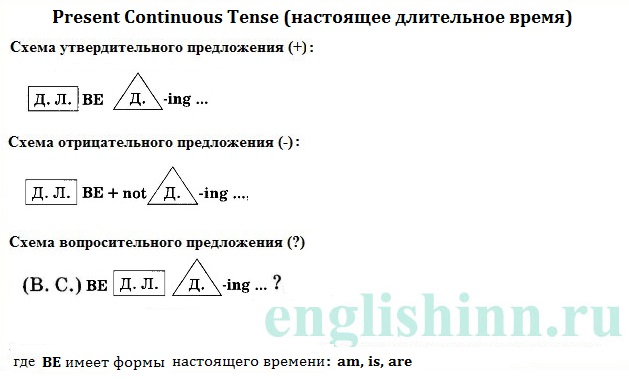 1/ Add the ending "-ing"1. camp __2. swim __3. travel __4. walk __5. have __6. write __7. cook __8. shop __42/Complete the sentences1. His dad and brother __ (cycle) to the shops.42. We __ (not travel) in Japan.53. I __ (sunbathe) on the beach.44. She __ (not watch) TV.35. They __ (not swim) in the sea.16. Sue __ (stay) at home today.13/Write the questions and the short answers1. your dad / work / today /?5__Yes, __2. you / have a good time / on holiday / ?1__Yes, __3. your mum / cook dinner / now / ?4__Yes, __4. your friends / play football / ?3__Yes, __4/Complete the dialogues1. a. I´m going on holiday.1b. Where __ ?2. a. He´s cooking dinner.b. What __ ?33. a. My sister is going to England.b. Who __ ?34. a. We aren´t staying in a hotel.1b. Where __ ?

5/Complete the sentences1A.1. I __ (watch) a reality show on TV.12. My favourite team __ (win)!13. Someone __ (swim) in the sea.14. Two people __ (cook) dinner on the beach.15. We __ (not watch) a soap opera.16. I __ (not do) my homework.17. Mum __ (read) a magazine.18. My brother __ (not listen) to the radio.29. Dad __ (not cook) dinner.110. Tara __ (talk) by phone.111. Joe __ (play) on the computer.112. Who __(watch) TV?113. Tina __ (do) grammar exercises.114. I __ (eat) a pizza.115. We __ (sit) in the classroom.116. I __ (not write) an email.117. Amy __ (not go) to school today.218. We __ (not have) fun today.19. My team __ (not win) the match.20. My parents __ (drive) to work now.21. __ they __ (read) magazines? Yes, they are.22. __ you __ (learn) English? Yes I am.23. __ Helen __ (write) a letter? No, she isn´t.24. __ Sarah __ (play) the guitar? Yes, she is.25. We __ (not play) basketball.B.1. Trina __ (walk) past the supermarket.2. Where are you? We __ (wait) for you!3. I´m on a bus and it __ (not move).4. When __ you __ (come) to see me?5. I __ (sit) on a bus.6. Pete´s mother __ (not have) a burger.7. John´s friends __ (play) football at the Sports Centre.8. My best friend __ (sit) next to me.9. I __ (not wear) something blue.10. My teacher __ (not stand) behind me.C.1. I __ (learn) how to swim.2. I __ (eat) my lunch.3. I __ (watch) television.4. She __ (read) a book.5. Dad __ (bake) a cake.6. My sister __ (listen) to music.7. Peter __ (clean) his car.8. The dog __ (bark) in the garden.9. We __ (sing) our favourite song.10. My brother and I __ (play) a computer game.11. The teachers __ (show) us a film.12. They __ (bring) a TV in the classroom.13. She´s bored. Her friend __ (watch) TV again.14. Martin´s excited. Chelsea __ (win) the match.215. I´m scared. A big dog __ (stand) in front of me.16. She´s happy. She __ (not work) today.17. I´m worried. It __ (rain) and I haven´t got an umbrella.18. The teacher is annoyed. We __ (not listen).19. What __ you __ (wait) for? I´m __ (wait) for John.20. __ it __ (snow)? No, it __ (rain).21. What __ you __ (do) today? We __ (go) to the park.22. __ you __ (listen) to me? No, I __ (listen) to the radio.23. __ you __ (watch) TV? No, we __ (study).24. What __ you __ (do)? I __ (do) my homework.+25. __ they __ (sleep)? Yes, they are.